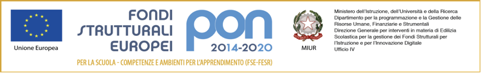 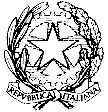 MINISTERO DELL’ISTRUZIONE DELL’UNIVERSITÀ E DELLA RICERCAISTITUTO COMPRENSIVO N. 4Via Divisione Acqui, 160 - 41122  MODENA  ☏ 059/373339  -  059/373374e-Mail: moic85100d@istruzione.it       PEC  moic85100d@pec.istruzione.it Sito WEB  www.ic4modena.edu.it Codice Fiscale  9418597036COMUNICAZIONE N. 15                                                              ALBO SITO WEB  GENITORI FERRARIS  Ai genitori degli alunni “Ferraris”           “Saliceto Panaro” e “Palestrina”Oggetto: Referendum del 20 – 21 settembre  2020Essendo le scuole dell’I.C. 4 sede di seggio, le lezioni avranno il seguente svolgimento:- gli alunni della scuola secondaria di primo grado “G. Ferraris” Venerdì 18/09/2020 termineranno le lezioni alle ore 12.00 e riprenderanno le lezioni mercoledì 23/09/2020.- gli alunni della scuola Primaria “Saliceto Panaro” e “Palestrina” Venerdì 18/09/2020 termineranno le lezioni alle ore 12.30 e riprenderanno le lezioni mercoledì 23/09/2020.IL DIRIGENTE SCOLASTICOProf. Pasquale Negro“firma autografa sostituita a mezzo stampa,ai sensi dell’art. 3, comma 2 del d.lgs. n. 39/1993 “